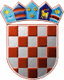 REPUBLIKA HRVATSKAOPĆINSKO IZBORNO POVJERENSTVOOPĆINE ORLEKLASA:013-01/17-01/10URBROJ:238/36-01-17-01Orle, 24.05.2017.        Na osnovi članka 86. Zakona o lokalnim izborima ("Narodne novine", broj 144/12 i 121/16, u daljnjem tekstu: Zakon), nakon provedenih lokalnih izbora 21. svibnja 2017., Općinsko izborno povjerenstvo Općine Orle utvrdilo je i objavljujeKONAČNE REZULTATE IZBORA ZAČLANOVE OPĆINSKOG VIJEĆAOPĆINE ORLENositelj liste: ERVIN VUJICANositelj liste: IVAN PETKONositelj liste: ZVONKO HRENČEVIĆNositelj liste: STJEPAN BEDEKOVIĆNositelj liste: ERVIN VUJICANositelj liste: IVAN PETKONositelj liste: ZVONKO HRENČEVIĆNositelj liste: STJEPAN BEDEKOVIĆdobila je 6  mjesta te su s te liste izabrani:dobila je 4  mjesta te su s te liste izabrani:dobila je 1  mjesto te je s te liste izabran:dobila je 0  mjesta te s te liste nije izabran niti jedan član.PREDSJEDNIKOPĆINSKOG IZBORNOG POVJERENSTVAOPĆINE ORLEDOMAGOJ LOVRIĆI.Od ukupno 1.662 birača upisanih u popis birača, glasovalo je 870 birača, odnosno 52,35%, od čega je prema glasačkim listićima glasovalo 870 birača, odnosno 52,35%. Važećih listića bilo je 859, odnosno 98,74%. Nevažećih je bilo 11 listića, odnosno 1,26%.Od ukupno 1.662 birača upisanih u popis birača, glasovalo je 870 birača, odnosno 52,35%, od čega je prema glasačkim listićima glasovalo 870 birača, odnosno 52,35%. Važećih listića bilo je 859, odnosno 98,74%. Nevažećih je bilo 11 listića, odnosno 1,26%.II.Pojedine kandidacijske liste dobile su sljedeći broj glasova:1.2.3.4.III.Na osnovi članka 84. stavka 1. Zakona, kandidacijske liste koje sudjeluju u diobi mjesta u općinskom vijeću su:Na osnovi članka 84. stavka 1. Zakona, kandidacijske liste koje sudjeluju u diobi mjesta u općinskom vijeću su:1.KANDIDACIJSKA LISTA GRUPE BIRAČA2.HRVATSKA DEMOKRATSKA ZAJEDNICA - HDZ3.SOCIJALDEMOKRATSKA PARTIJA HRVATSKE - SDP4.HRVATSKA NARODNA STRANKA - LIBERALNI DEMOKRATI - HNSIV.Na osnovi članka 84. stavka 2. i članka 85. Zakona, utvrđuje se da su pojedine kandidacijske liste dobile sljedeći broj mjesta u općinskom vijeću:Na osnovi članka 84. stavka 2. i članka 85. Zakona, utvrđuje se da su pojedine kandidacijske liste dobile sljedeći broj mjesta u općinskom vijeću:1.KANDIDACIJSKA LISTA GRUPE BIRAČA1.ERVIN VUJICA2.DRAŽEN PODLEJAN3.ANDRIJA ŠČRBAK4.JASMINKA PODLEJAN5.NENAD GALENIĆ6.MARIO MLINARIĆ2.HRVATSKA DEMOKRATSKA ZAJEDNICA - HDZ1.IVAN PETKO2.MILIVOJ STANKOVIĆ3.NIKOLA DOLAČKI4.IVAN BUCINA3.SOCIJALDEMOKRATSKA PARTIJA HRVATSKE - SDP1.ZVONKO HRENČEVIĆ4.HRVATSKA NARODNA STRANKA - LIBERALNI DEMOKRATI - HNS